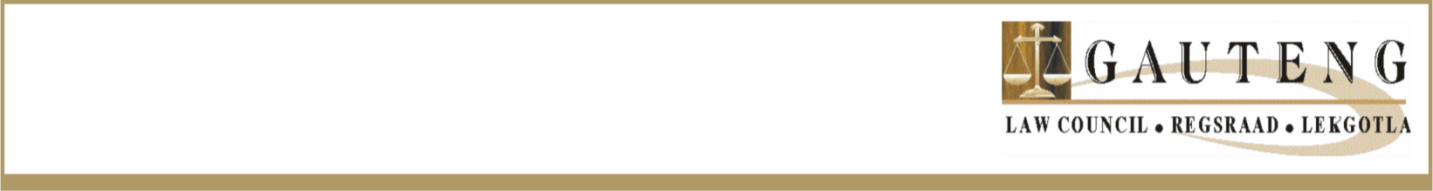 Boot Camp For Small & Medium Law Firms  20 JULY 2018CLOSING DATE FOR REGISTRATIONS: WEDNESDAY, 11 JULY 2018TERMS AND CONDITIONSREGISTRATION AND PAYMENT:On receipt of your registration form you will be regarded as being registered for the seminar, an invoice, confirmation letter and entrance voucher will be sent to you.  The terms of the invoice is strictly COD and payment must be made upon receipt of the invoice and within seven working days before the seminar.You will not be admitted to the venue unless you present your entrance voucher upon arrival.If you have not received a confirmation letter and entrance voucher from us at least 7 days prior to the date of the seminar, please contact us to confirm your registration.If you register after the closing date of the seminar, the clause relating to 7 working days’ notice of cancellation falls away completely and you will be held liable for payment under all circumstances. CANCELLATION:Only written cancellations will be accepted, within not less than 7 working days prior to the seminar, if not received your will be held liable for the registration fee.In case of a “no show” on the day of the seminar, you will still be held liable for the registration fee. If you register after the closing date for the seminar, the clause relating to 7 working days’ notice of cancellation falls away completely and you will remain liable for payment under all circumstances. SEMINAR ADMINISTRATOR    (Please forward your completed registration form and direct all enquires to the seminar administrator)Hester Bezuidenhout                         Telephone: 012 338 5800      ●    Fax: 012 323 2606    ●    E-mail: communication@lsnp.org.zaREGISTRATION FEES (please tick the appropriate box)PLEASE NOTE: All fees quoted include VAT.DELEGATE’S PARTICULARSPAYMENT INFORMATION An INVOICE will be sent to you on receipt of the registration form. PLEASE DO NOT MAKE PAYMENT UNTIL YOU 
RECEIVE THE INVOICE.Practising attorneys:R750.00Candidate attorneys:R750.00Non-members:R980.00Name and surnameTitleTitleFirm NameTelephone NoFax NoMobile numberFirm VAT NoE-mail memberE-Mail bookkeeperDocex / postal addressCodeCodeSpecial dietary requirements (if any)